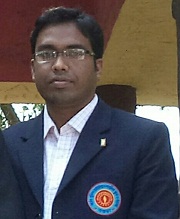                                                       BmjvwgK `„wófw½ Rxe‡b cÖkvwšÍ ,ˆah¨©kxjZv I me©‡ÿ‡Î mdjZv Av‡b \ûgvqyb Kwei                           mnKvwi wkÿKÒ‡mB e„‡ÿi gZ nI,hLb †jv‡K Zv‡K cv_i Qz‡o †`q,wKš‘ †m Zvi wewbg‡q †`q my¯^v`y dj|ÓgvbwmK cÖkvwšÍ, ü`‡qi cwiZ…wß, AMva myL, fv‡jv _vKv, fv‡jv jvMv ,A_©‰bwZK mvdj¨ A_©vr mKj cÖKvi `ywðšÍv Avi DrKôv, D‡ØM †_‡K gyw³ G¸‡jv Qvov ev¯Í‡e Kx Avi LyuwR Avgiv ? gvbyl †Zv G¸‡jvB †Luv‡R| cÖK…Zc‡ÿ myLx Avi cig Avb›`Nb my›`i GKUv gvbe Rxe‡bi K_v fve‡j Gm‡ei evB‡i Lye †ewk wKQz _v‡K bv| Gme AR©‡bi Rb¨ †KDev agx©q Dcvq Aej¤^b K‡ib| Avevi †KD †KD a‡g©i †Zvqv°v bv K‡iB wKQz ev¯ÍweK cš’v Aej¤^b K‡i Zv AR©b Ki‡Z Pvq| Z‡e †KejgvÎ GKRb gyÕwgb e¨w³B G `y‡qi mdj mgš^q NUv‡Z cv‡ib whwb wb‡R‡K Zvui ¯ªóvi Kv‡Q mgc©b K‡i w`‡q‡Qb| Ab¨ Dcv‡q Gm‡ei AvswkK AR©b m¤¢e n‡jI n‡Z cv‡i| Z‡e cwic~Y© gvbwmK cÖkvwšÍ, ü`‡qi cwiZ…wß, AMva myL, me iKg `ywðšÍv †_‡K gyw³ jvf Kiv m¤¢e †KejgvÎ wb‡R‡K ¯ªóvi Kv‡Q mgc©b Kivi gva¨‡gB| GQvov Ab¨ †Kv‡bv c_ Av‡Q e‡j Avgvi g‡b nq bv|`ywðšÍv , D‡ØM, DrKÉv BZ¨vw` †_‡K gyw³i Dcvq nj wb‡R‡K memgq fv‡jv Kv‡R e¨¯Í ivLv, fv‡jv fv‡jv eB cov, Kj¨vYKi Ávb AR©‡b AvZ¥wb‡qvM Kiv I Avjøvn‡K GKwbôfv‡e ¯§iY Kiv| G‡Z K‡i g‡bi †fZi KzwPšÍv Avi VuvB cv‡e bv| d‡j D‡ØM Avi DrKÉv m„wóKvix fvebv¸‡jv gb †_‡K we`vq †b‡e| g‡b myL wd‡i Avm‡e| g‡bvej `„p n‡e| covïbv , PvKix I Rxe‡b cÖwZwôZ nevi jov‡q Rqx nIqv m¤¢e n‡e| cÖ‡Z¨‡Ki DwPZ Ggb wKQz AR©‡bi †Póv Kiv hv BnKvj I ciKvj Dfq RM‡Zi Rb¨B Kj¨vY e‡q Av‡b| Avi GRb¨ †Póvi cvkvcvwk Avjøvn iveŸyj Avjvgx‡bi Kv‡Q mvnvh¨ †P‡q †`vqv Ki‡Z n‡e| KviY fv‡jv wKQz AR©b Ki‡Z n‡j Avjøvn iveŸyj Avjvwg‡bi mvnvh¨ Ges cÖ‡Póv `ywUB mgvb ¸iæZ¡c~Y©|wcÖq bex (mv) e‡j‡Qb-hv Kj¨vYKi ZvB AR©‡bi †Póv Ki,GRb¨ Avjøvni Kv‡Q mvnvh¨ PvI Ges wbivk nB‡qvbv|hw` Lvivc wKQz N‡U Zvn‡j GgbwU e‡jv bv †h, hw` Ggb Ggb KiZvg †Zv Ggb Ggb n‡Zv| eis Zzwg ej †h,Avjøvn hv wba©viY K‡i‡Qb I †P‡q‡Qb ZvB K‡i‡Qb| [mnxn gymwjg]gvbyl m„wói ïiæ †_‡K kvwšÍi nvRviI cwiKíbv K‡i‡Q| ˆZwi K‡i‡Q wewfbœ gZev`, AvBb I c_| Avwe®‹vi K‡i‡Q Rxeb-RxweKvi Rb¨ bvbv iKg hš¿cvwZ I c×wZ| GgbwK g½j MÖ‡n emev‡miI ‡Póv Pj‡Q| ‡Kbbv Avjøvn gvbyl‡K w`‡q‡Qb m„wói †miv Rx‡ei gh©v`v| w`‡q‡Qb we‡eK eyw×i b¨vq Ag~j¨ m¤ú`| ˆRweK kw³ Ges ˆbwZK kw³ w`‡q gvbyl‡K K‡i‡Qb ˆbwZKZv †eva m¤úbœ we‡eKevb †kÖôRxe| Avjøvni g‡bvbxZ Øxb gvbe gÛjxi Rb¨ GK weivU †bqvgZ| GB †kÖô gvby‡livB cÖwZôv Ki‡e c„w_exi ey‡K Avjøvni g‡bvbxZ Rxeb e¨e¯’v| Z‡eB c„w_ex n‡e kvwšÍgq, gvbyl cv‡e cÖkvwšÍ , mdjZv I Av‡jvi c_|         Avgiv †Zv gh©v`vnxb †jvK wQjvg, Avjøvn Avgv‡`i m¤§vwbZ K‡i‡Qb Bmjv‡gi gva¨‡g| myZivs Avgiv hw` Avjøvn Avgv‡`i‡K hv Øviv m¤§vwbZ K‡i‡Qb Zv †_‡K `~‡i m‡i wM‡q Ab¨ †Kv_vI m¤§vb LyuwR Zvn‡jAvjøvn Avgv‡`i cybivq AcgvwbZ Ki‡eb|Ó- Dgvi Bebyj LvËve ( ivw`qvjøvn Avbû)Rxeb‡K my¯’ I my›`ifv‡e †eu‡P _vK‡Z Avgiv Kx Ki‡Z cvwi ?Rxe‡b my¯’ I my›`ifv‡e †eu‡P _vKv GKUv KwVb P¨v‡jÄ| Z‡e ˆ`bw›`b Rxe‡bi iæwUb †g‡b Pj‡j my›`ifv‡e †eu‡P _vKv Lye GKUv KwVb n‡e bv| Avi G ‰`bw›`b Rxe‡bi iæwUb Avjøvni PvB‡Z Avi my›`i Kvi n‡Z cv‡i| Avjøvn e‡j‡Qb-                ˆa‡h¨©i mv‡_ mvnvh¨ cÖv_©bv Ki bvgv‡hi gva¨‡g|                Aek¨ Zv h‡_ô KwVb| wKš‘ †m mg¯Í webqx      Avjøvnfxiæ †jvK‡`i c‡ÿB Zv m¤¢e|wKš‘ KLbI KLbI cÖvZ¨wnK Rxe‡b AwePvi , cÖvK…wZK `y‡hv©M  Ges ivR‰bwZK Aw¯’wZkxjZv †`‡L †h‡Kv‡bv my¯’ gvbylI D‡ØM I `ywðšÍvMÖ¯’ n‡Z eva¨| GB Ae¯’v eZ©gv‡b wek^e¨vcx GK wb‡iU ev¯ÍeZv| c„w_ex hZw`b _vK‡e ZZw`b G¸‡jv Pj‡Z _vK‡e| GiB gv‡S mKj cÖwZK~j cwi‡e‡ki mv‡_ wb‡R‡`i Lvc LvB‡q Pj‡Z n‡e| wb‡R‡K e`jv‡Z n‡e Zvn‡j me e`‡j hv‡e| Avgiv hw` Avgv‡`i mva¨gZ †h‡Kv‡bv fv‡jv KvR K‡i mvšÍ¡bv cvB †h KvRwU Kivi †Póv K‡iwQ gvÎ evwKUv Avjøvn Zvqvjv †`L‡eb Zvn‡j KvRwU mnR n‡e Ges Avjøvn hw` Pvb Z‡e KvRwU mdj n‡e wbwðZ| KviY †h‡Kv‡bv gvby‡li Rxe‡b wKQz welq ev cwiw¯’wZi D™¢e N‡U hv Avjøvni Dci fimv Kiv A_©vr ZvIqv°zj Kiv Qvov †Kv‡bv Dcvq _v‡K bv| Avi G KwVb mg‡q Kxfv‡e ˆah¨© ai‡Z nq Zv Avgv‡`i Bmjvg wkwL‡q‡Qb| ZvB Bmjvg m¤ú‡K© mevB‡K Rvb‡Z n‡e, eyS‡Z n‡e I ü`‡q Abyaveb Ki‡Z n‡e| Avjøvn Avgv‡`i Rb¨ †hfv‡e cvuP Iqv³ bvgvR w`‡q‡Qb G n‡”Q m‡ev©Ëg iæwUb| bvgv‡hi gva¨‡gB Avgiv me©kw³gvb mËvi Kv‡QB Avgv‡`i ü`‡qi AbyfzwZ¸‡jv Dc¯’vcb Ki‡Z cvwi whwb me©‡kÖvZv, me©Ávbx, AšÍh©vgx, whwb Avgv‡`i ü`‡qi WvK me©v‡cÿv †ewk ïb‡Z cvb|eZ©gvb mgv‡Ri †ewkifvM gvbylB †Kv‡bv †Kv‡bv K‡g©i mv‡_ RwoZ| Kg© hvB †nvK bv †K‡bv gvbyl wn‡m‡e Avgv‡`i A‡bK `vwqZ¡ I KZ©e¨ i‡q‡Q| Kg©‡ÿ‡Î A‡bK mgq `vwqZ¡ I KZ©e¨ cvjb Ki‡Z wM‡q wKQz wKQz †ÿ‡Î Avjøvni †`qv ûKzg cvj‡b wePy¨wZ N‡U hv GKRb gywg‡bi g‡bK e¨vKzj K‡i †Zv‡j| GRb¨ Aek¨ gnvb Avjøvni Kv‡Q ÿgv PvIqv Qvov †Kv‡bv c_ †bB| Avjøvn iveŸyj Avjvwgb †hûZz AšÍh©vgx ZvB AšÍ‡ii Lei wZwb Aek¨B iv‡Lb| Z‡e hviv Avjøvni cÖwZ AvšÍwiK, AKcU I AK…wÎg wek^vm iv‡L Zv‡`i‡K AvjøvncvK mwVK c_ †`Lvq Avi Rvbœv‡Zi c‡_ cwiPvwjZ K‡ib| Avevi wek^vm ¯’vcbKvix‡K mr Kg©kxj n‡Z Däz× K‡i Ges AvjøvncvK Zv‡`i‡K AbyMÖn K‡i _v‡Kb|mvaviYfv‡e hvi A‡bK UvKv cqmv ev mgv‡Ri we‡kl c‡` Av‡Q A_ev †Kv‡bv we‡kl †ÿ‡Î Lye fv‡jv wKQz K‡i _v‡K Zv‡K Avgiv mdj ewj| wKš‘ Ggb n‡Z cv‡i hv‡K Avgiv mdj ejwQ Avjøvni wePv‡i †m Pigfv‡e e¨_©| Avevi Avgiv hv‡K Amdj g‡b KiwQ Avjøvni wePv‡i †m mdj|ivmyjy~jøvn Qjøvjøvû AvjvBwn Iqvmvjøvg e‡j‡Qb, A‡bK mgq gvbyl cÖKv‡k¨ †e‡nkZx nIqvi gZ Avgj K‡i Ges †jv‡KivI ZvB g‡b K‡i; wKš‘ Avm‡j †m Rvnvbœvgx| Avevi KLbI KLbI gvbyl cÖKv‡k¨ ‡`vh‡Li Dchy³ Avgj K‡i Ges †jv‡Kiv ZvB g‡b K‡i  wKš‘ Avm‡j †m RvbœvZx| (mnxn ‡evLvix kixd)GKRb gymwj‡gi Rxe‡b jÿ¨ nIqv DwPZ gnvb Avjøvni wePv‡i mdjZv AR©b Kiv | AvjøvncvK KziAvbyj Kvix‡g mdjZvi K_v e‡j‡Qb| wKQz AvqvZ Zz‡j aijvg :          AZ : ci ( Avjøvn ) Zv‡K Zvi Amr Kg© I mr K‡g©i Ávb `vb K‡i‡Qb|           †h wb‡R‡K ï× K‡i †mB mdj, †h wb‡R‡K  KjywlZ K‡i †m e¨_© Ó-  ( m~iv 91 Avk-kvgm , AvqvZ : 8-10)           ‡Zvgiv Avjøvn‡K h_vmva¨ fq Ki, ¸Y , AvbyMZ¨ Ki Ges e¨q Ki|           GUv †Zvgv‡`i Rb¨ Kj¨vYKi| hviv g‡bi Kvc©Y¨ †_‡K gy³           ZvivB mdjKvg| Ó  (m~iv 64 ZvMveyb , AvqvZ : 16 )          Avi †Zvgv‡`i g‡a¨ Ggb GKwU `j _vKv `iKvi hviv gvby‡l fv‡jvi w`‡K Avnevb K‡i Ges          mr Kv‡Ri Av‡`k Ki‡Z _v‡K I Amr KvR n‡Z wb‡la Ki‡Z _v‡K,           Avi GivB mdjKvg| Ó- ( m~iv 3 Av‡j Bgivb , AvqvZ : 104 )         cÖ‡Z¨K cÖvY‡KB gi‡Yi ¯^v` wb‡Z n‡e| wKqvg‡Zi w`b †Zvgv‡`i Kg©dj cy‡iv K‡i †`qv n‡e|          hv‡K Av¸b ‡_‡K `~‡i ivLv n‡e I Rvbœv‡Z †h‡Z †`Iqv n‡e †m-B mdjKvg|         Avi cvw_©e Rxeb †Zv Qjbvgq †fvM Qvov Avi wKQzB bq| (m~iv 3 Av‡j Bgivb, AvqvZ : 185) Bmjv‡gi Acvi †mŠ›`h© me©mvavi‡Yi Kv‡Q Zz‡j aivB GKRb gymwj‡gi ‰bwZK `vwqZ¡ I KZ©e¨| Avi KZ©e¨ cvj‡b Avwg GKRb bMb¨ ÿz`ª Áv‡bi gvbyl| Avi gvbyl gvÎB ÎæwU-wePy¨wZ †_‡K hvIqv ¯^vfvweK| Avgvi kZ †Póvi c‡iI myax gn‡ji mZK© `„wó hw` †Kv_vI fyj cwijwÿZ nq Zvn‡j ÿgv my›`i `„wó‡Z †`Lvi Aby‡iva iBj| ‡n Avjøvn ! Avwg †h †Zvgvi †Mvjvg, Zzwg Qvov †h Avgvi †KD †bB, wKQz †bB| †Zvgvi nv‡ZB Avgvi Kj¨vY|